JOURNÉE DES CŒURS BRISÉSMercredi 22 novembre 2023 de 14h à 18hPublics jeunes et adolescentsUn après-midi d’animations autour de l’amour, pensé par et pour les jeunes : pièce de théâtre, stands, ateliers ou karaoké… Le programme :- Roue du désamour // Vérités garanties, âmes sensibles s'abstenir- Ça ira mieux demain // Stand divinatoire - Chagrins maquillés // Mets des paillettes dans ta vie grâce à nos maquilleuses- T-shirts délaissés // Viens faire toi-même le mélange des couleurs sur des T-shirts abandonnés. Si tu ramènes ton T-shirt, c'est encore mieux- Mur des Maux // Pose ta définition de la rupture.LE DÉPÔT AMOUREUXTHÉÂTREMercredi 22 novembre 2023 à 16hEntrée libreConseillé à partir de 13 ansDurée : 1h10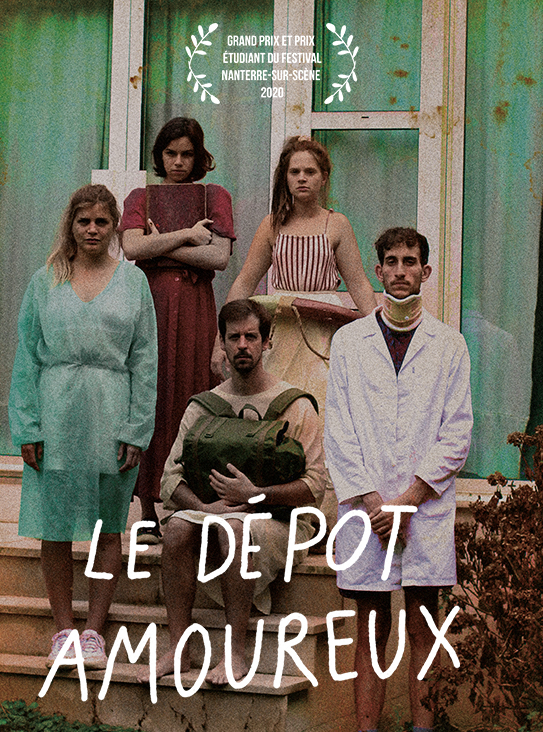 L’hôpital des sentiments À la suite d’un choc galant, Noé est transporté d’urgence à l’hôpital et subit une opération du cœur. À son réveil, le diagnostic tombe : il est atteint de la maladie “Separatus Brutus” et doit être transféré dans un centre de rééducation du cœur. Grand Prix du Festival Nanterre-sur-Scène 2020 Prix Etudiant du Festival Nanterre-sur-Scène 2020Presse« L'art de revisiter de façon tout autant scientifique qu'humoristique le mystère de l'amour et du désamour », La revue de spectacle.fr